Safeguarding Induction Checklist for casual staff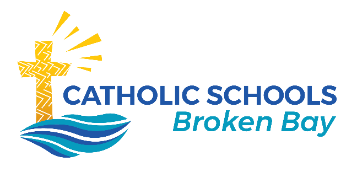 Catholic Schools Broken Bay take our responsibility to protect children from harm seriously.  The purpose of this checklist is to ensure all staff and those engaged in our schools have a timely and thorough understanding with regards to their role and responsibilities in Safeguarding our children and young people.​ InformationThe Safeguarding team exist within Catholic Schools Broken Bay to assist Teachers, School Staff, CSBB Staff, Parents & Students to create a safe and supportive environment within their schools for children and young people to learn and grow. E safeguarding@dbb.catholic.edu.auP 7256 2211W https://csbbsafeguarding.weebly.com/ I confirm that Safeguarding induction has been provided and that I have read through the Safeguarding Induction booklet & watched the videos contained within the booklet:
Casual Staff Name:						Principal/ Supervisor Name:
Signature:         						Signature:                            Date: 							             Date: Name:CSBB casual start date:Position/role:Schools:RequirementDate providedSafeguarding Induction Booklet